СЦЕНАРИЙ ВНЕКЛАССНОГО МЕРОПРИЯТИЯ ПОСВЯЩЕННОГО ДНЮ КОСМОНАВТИКИ (5 КЛАСС). Видео фрагмент док. фильма  «Салют-7» - История одного подвига, (2 мин. в затемненном помещении).  Запуск ракеты. Звук сирены, предупреждение. (видео 2,3)Обращение инопланетян (видео 4)Учитель: Нам поступили сообщения, но времени очень мало. Чтобы успеть их расшифровать, мы поделимся на 2 команды. Чтобы справиться с сложным заданием, вы должны обладать хорошей памятью, поэтому вам необходимо пройти «Тест памяти». Память есть у всех живых существ, но высшего уровня развития она достигла у человека.  Для первой команды мы получили план расположения космических кораблей. Для второй команды – карту звездного неба. Ваша задача – за одну минуту постараться запомнить ВСЕ объекты на ваших картах, чтобы потом вычислить новые объекты на новых картах. Но, делать вы должны это не произнося ни одного звука. (Приложение 1)Учитель: Внимание! Время вышло. На новых картах появились новые объекты. Постарайтесь найти их! Придумайте специальный сигнал, чтобы доложить, что все готово. (Приложение 2)Учитель: Проверьте, правильно ли вы ответили. Для этого вы должны правильно собрать паззл.(В конвертах паззл с лишними деталями) (Приложение 3)Видеофрагмент.ТЕМНОТА,СИРЕНА. ГОЛОС ИНОПЛАНЕТЯНИНА: Земляне!!! С первым заданием вы справились. Мы рады, что не ошиблись в вас. Вы способны договориться и прийти к соглашению. Вас можно назвать сплоченной и эффективной командой. Часть кода вы можете получить у нашего агента. Также, мы отправили вам секретный шифр. Но, чтобы его раскодировать – вы должны воспользоваться секретным прибором (сканер QR). Удачи, Земляне!Часть кода 1. «МЫ» 2.«КАЖЕТСЯ»Расшифровать номера и позвонить на них.8963816****   (Кодовое слово «СТАНЦИЮ ЧИНИМ»)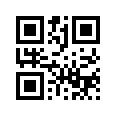 8909818****     (Кодовое слово «МЫ»)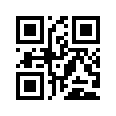 ТРАНСЛЯЦИЯ ФРАГМЕНТА СТЫКОВКИ ИЗ ФИЛЬМА "САЛЮТ-7"  ОДНОВРЕМЕННО С ПОКАЗОМ ЧИТАЕМ С МОНИТОРА:     "Принято решение об отправке на орбиту спасательной экспедиции. Космический корабль должен найти "мертвую" станцию и впервые в мире провести стыковку с 20-тонной глыбой неуправляемого железа. Космонавты понимают, что шансов вернуться на Землю у них немного. Они должны не только проникнуть на Салют-7,но и оживить его. Но для этого нужен код. Немедленно приступайте к расшифровке кода.     Учитель: У нас есть только подсказка (Выдает карточки: команда 1-  ищите ответ у Достоевского, команда 2 – ищите ответ у Пушкина) (в книгах лежат конверты с указанными номерами страниц, строк и слов)      - слово ХОТЯ\ЕЁ.Учитель: Чтобы получить последнюю часть кода, мы должны убедиться, что вы достаточно знаете о космосе. Я должна задать вам вопросы. Если вы ответите правильно – вы получите код! (Приложение 4)(части кода 1. Нет 2. починили)Инопланетяне (видео): ЗЕМЛЯНЕ!!! В КОСМОСЕ ОБНАРУЖЕНА НОВАЯ ФОРМА ЦИВИЛИЗАЦИИ, КОТОРАЯ ПЫТАЕТСЯ УТАЩИТЬ " МЕРТВУЮ СТАНЦИЮ" СВОИМИ ЗВЕЗДОЛЕТАМИ И ПОМЕШАТЬ ЕЕ СТЫКОВКЕ С КОСМИЧЕСКИМ КОРАБЛЕМ, СРОЧНО НУЖНА ВАША  ПОМОЩЬ. ВЫ ДОЛЖНЫ ЛЮБЫМ СПОСОБОМ передать сигнал бедствия так, чтобы другие цивилизации пришли нам на помощь. Учитель:  Мы получили таблицу «Международных сигналов бедствия» Воспользуйтесь ей!  Сейчас вы должны объединиться в одну команду выстроиться в форме такого символа, увидев который, к нам точно придут на помощь. (Приложение 5)(выстроить детей в форме сигнала, сфотографировать и передать в космос)Инопланетяне: Земляне! Кажется вашу ракету починили! Мы отправляем вам нашу благодарность – космическую капсулу! До свидания!(Видеофрагмент фильма «Салют-7»)Учитель: Вы молодцы! Все испытания пройдены, корабль спасен! Посмотрите, кажется капсула уже дошла до нас! (Капсула спрятана на подоконнике).Открытие капсулы. Чтение космического сертификата.Приложение 1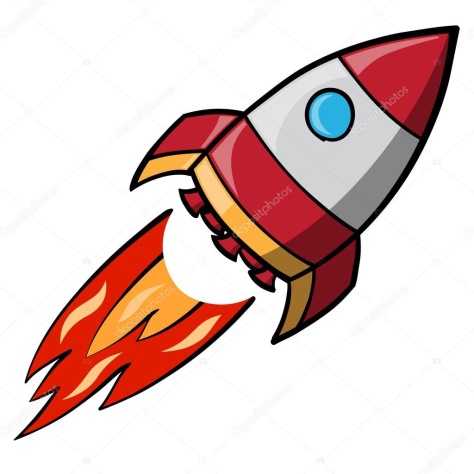 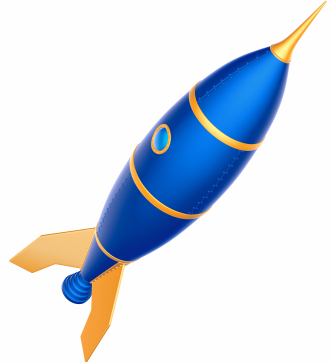 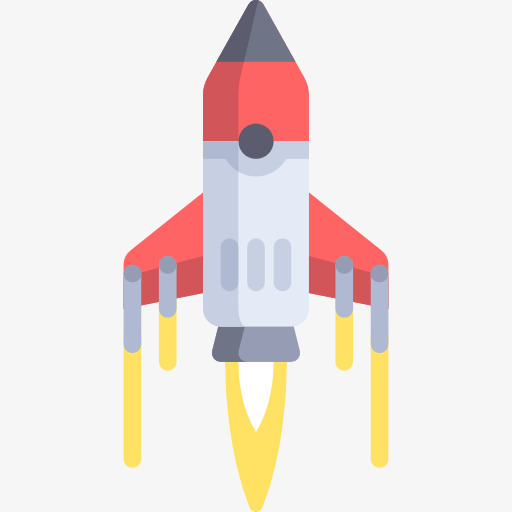 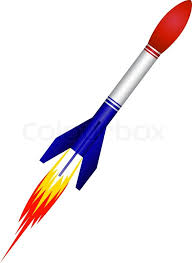 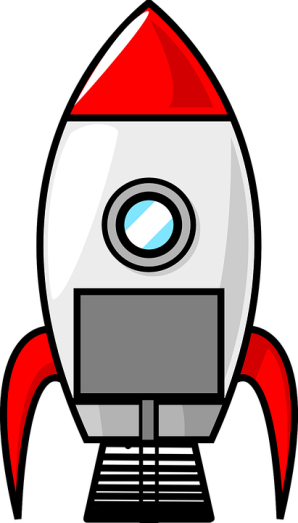 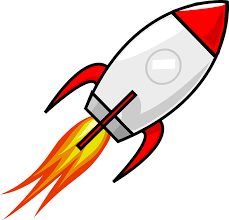 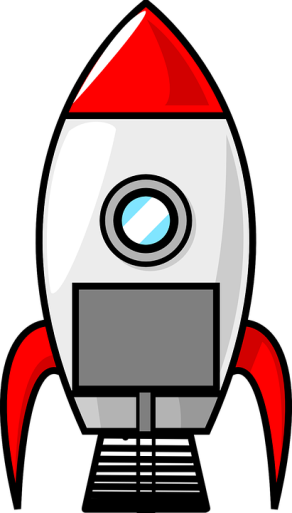 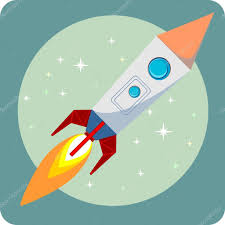 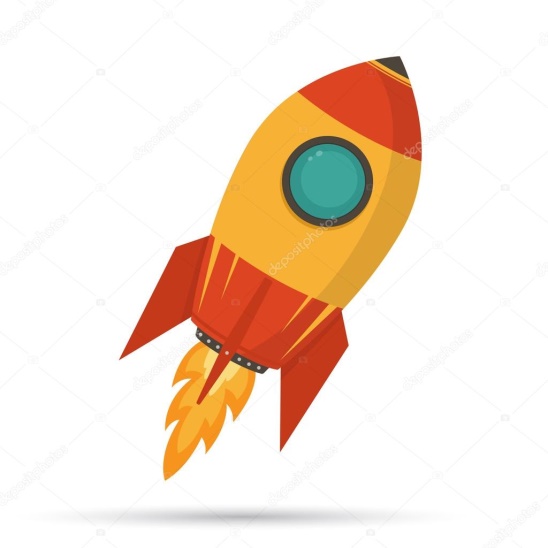 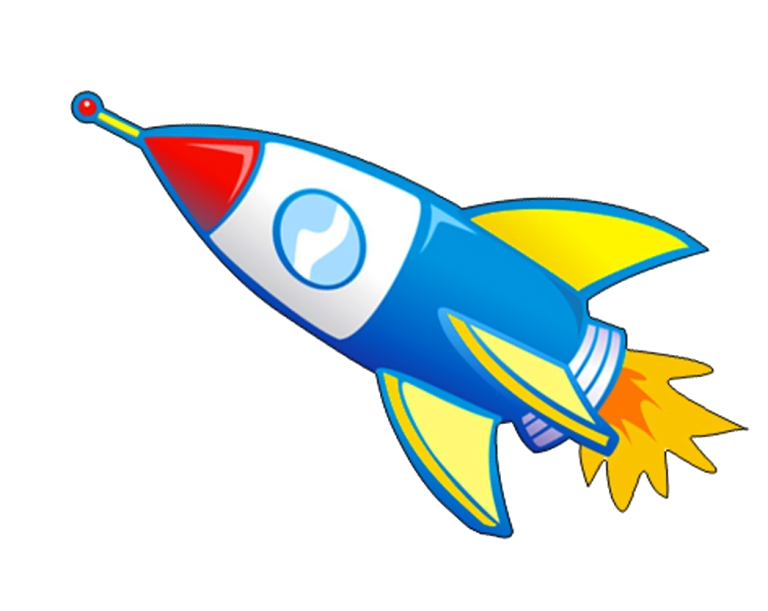 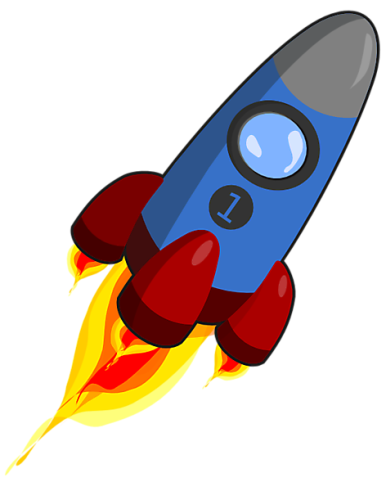 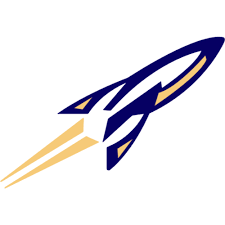 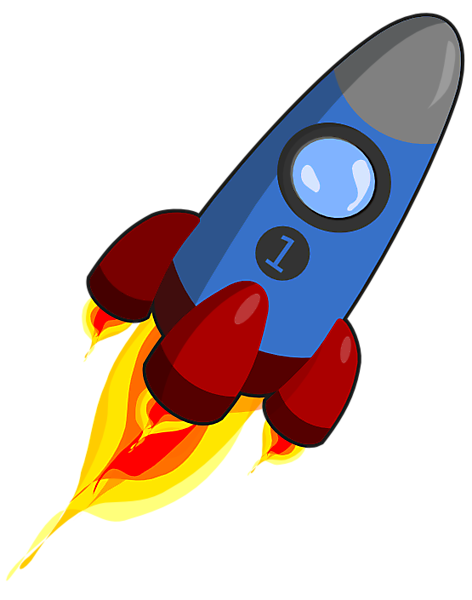 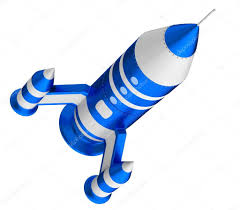 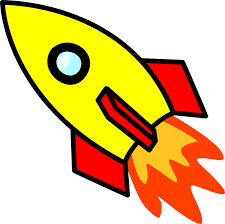 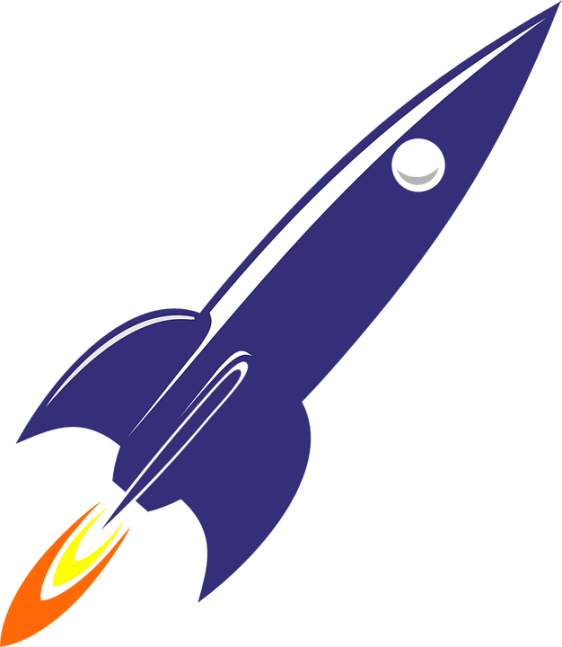 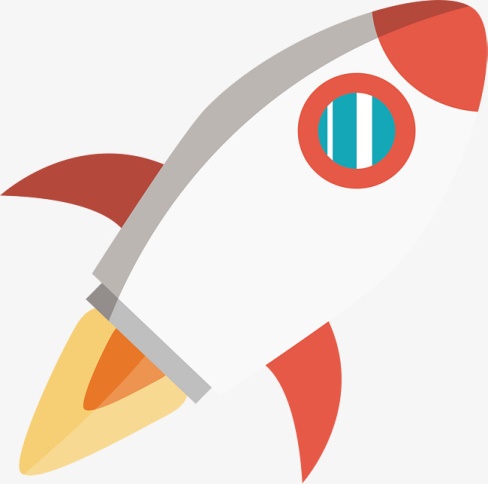 VVVVv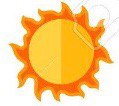 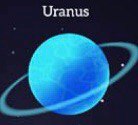 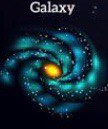 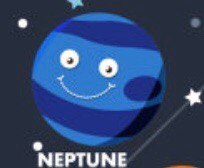 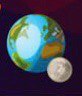 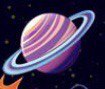 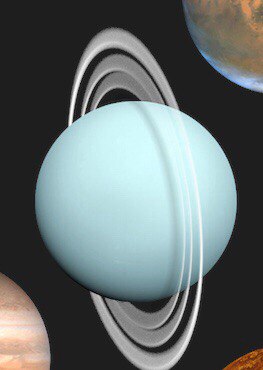 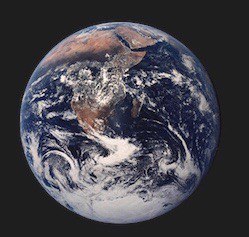 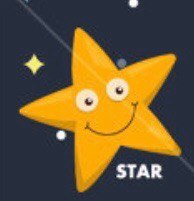 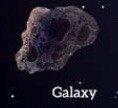 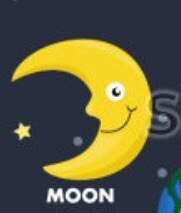 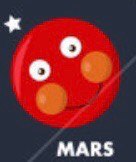 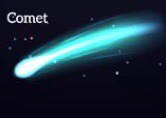 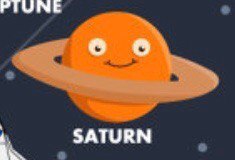 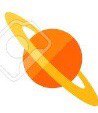 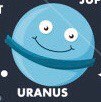 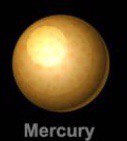 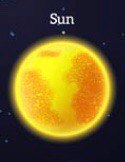 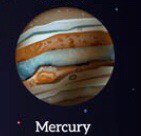 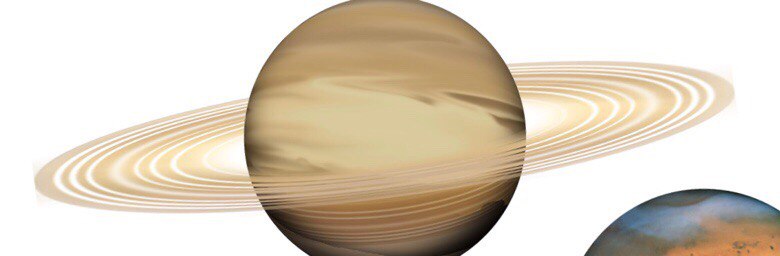 Приложение 2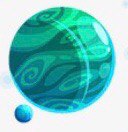 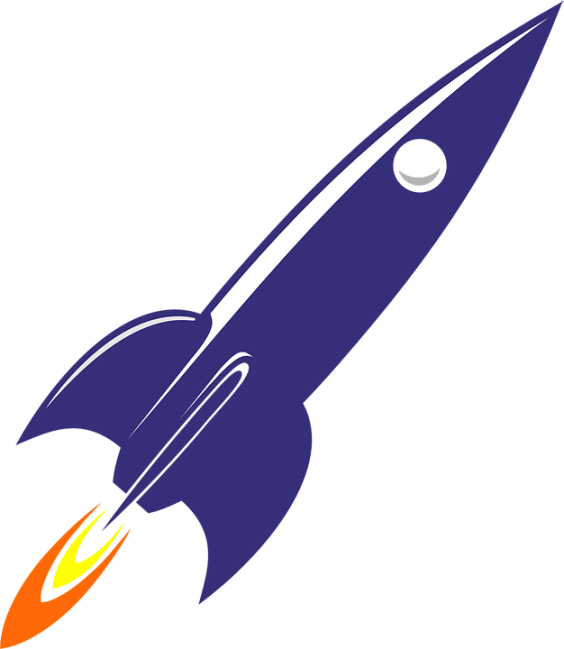 Приложение 3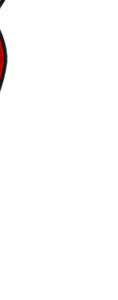 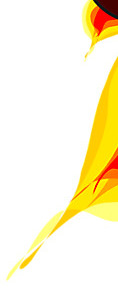 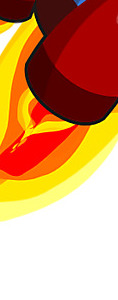 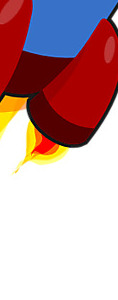 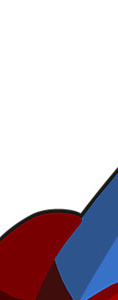 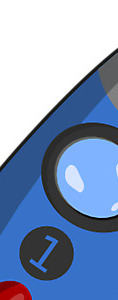 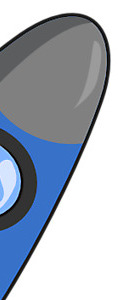 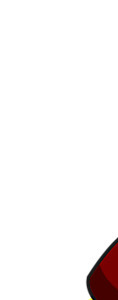 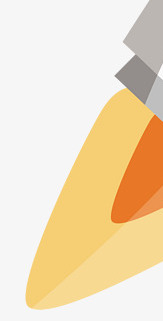 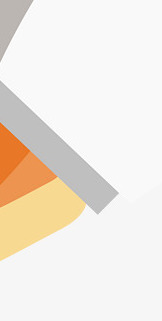 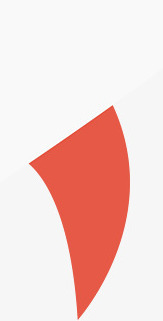 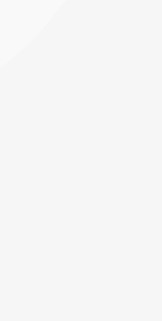 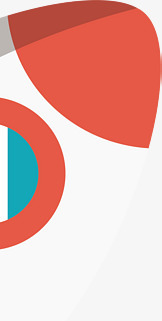 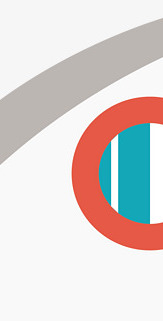 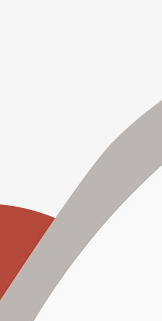 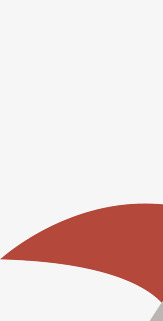 Приложение 4Вопрос: Что такое космос?
Ответ: Космос (греч. κόσμος — «мир»)- то же самое, что и Вселенная. В буквальном переводе с греческого космос означает — порядок.Вопрос: Какая наука изучает звёзды, Галактику, звёздное небо?
Ответ: АстрономияВопрос: Кто был первым человеком, совершившим полёт в космос?
Ответ: Юрий Алексеевич ГагаринВопрос: Как называется аппарат, предназначенный для полёта человека в космос?
Ответ: космическая ракета (реактивный летательный аппарат)Вопрос: Кого называли «отцом русской космонавтики»?
Ответ: Константина Эдуардовича ЦиолковскогоВопрос: Кто первым из друзей наших меньших побывал в космосе и как его звали?
Ответ: собака ЛайкаВопрос: Как назывался корабль, на котором совершил свой полет Ю. А. Гагарин?
Ответ: «Восток-1»Приложение 5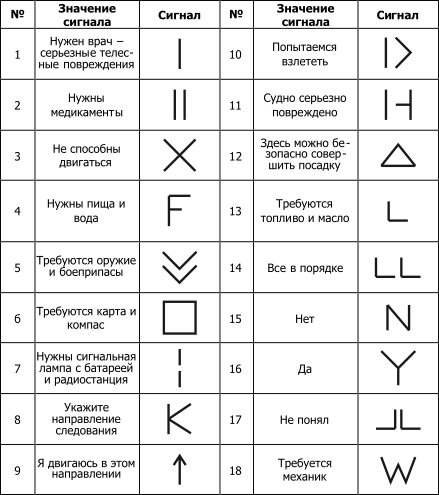 